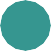 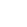 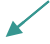 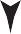 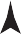 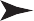 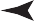 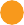 Slide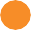 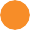 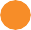 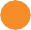 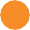 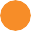 SlideSlope-Intercept FormWe will use the slope formula to write the slope-intercept form of a line.y − bLet m represent the slope.(0, b)	(x, y)(0, b) and (x, y) are two points on the line.risem run	x  0m    y   b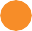 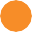 x= y − b mx + b = ySlope-intercept form: y = mx +SlideREAL-WORLD CONNECTIONJasper has $20 in his bank account. He deposits $8 per week.Write a linear equation that finds how much money is in Jasper’s account after a certain number of weeks.Initial =(0, 20)m =(x, y)8 y  20 8  y  20x8x = y − 20y =	+ 208x + 20 = yHow much money will be in the account after 25 weeks?Let x = the number of weeks.Let y = the total $ in the bank account.y = 8x + 20y = 8(	) + 20y = 200 + 20y =This means after 25 weeks, Jasper has $220 in the bank account.SlideWriting a Linear EquationSlope-intercept form of a function:y = mx + bm = slopeb = y-interceptWrite the equation with the following characteristics:Slope: m = 3y-intercept: b = −1y =	+ 2by = 3x + (	)y = 3x − 1Slide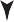 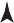 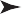 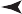 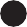 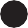 SlideGraphing a Linear Equation3Graph a line given  y     4 x  1 .	y = mx + bDetermine the slope and y-intercept.m 	b   1Plot the y-intercept (0, b).	(0,	)Use the slope, m, to locate a 2nd point.Draw a line that passes through both points.Verify the equation using another point. Choose the point (−4, 4):y   3 (	)4 1  3  1 	P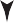 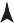 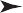 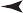 422−2Review: Key ConceptsSlope-intercept form: y = mx + b1y   3 x  2y-intercept = (0,	) 	 1	slope =Use the slope to locate a second point on the graph.SlideReview: Key ConceptsLocate a third point on the line, (−3, 3). Verify that this point is on the line: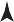 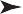 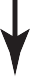 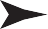 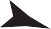 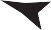 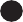 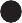 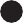 y  1 x  2 313 	(3)  2    1  2 342all−2Use this space to write any questions or thoughts about this lesson.locateto find the	of somethinglinear equationan equation whose solutions form a	line on a coordinate planeslopethe ratio of the change in the dependent values (outputs)to the change in the	values (inputs) between two points on a lineslope-intercept formthe form of a linear relation that is written as y = mx + b, where m and b are	numbers, m is the slopeand b is the y-intercept of the liney-interceptthe y-coordinate of the point where the graph of a linecrosses the